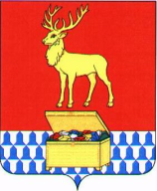 АДМИНИСТРАЦИЯ КАЛАРСКОГО МУНИЦИПАЛЬНОГО ОКРУГА ЗАБАЙКАЛЬСКОГО КРАЯПРОЕКТ ПОСТАНОВЛЕНИЯгода									 № с. ЧараОб утверждении административного регламента предоставления муниципальной услуги по выдаче специального разрешения на движение по автомобильным дорогам транспортного средства, осуществляющего перевозки тяжеловесных и (или) крупногабаритных грузов, в случае если маршрут, часть маршрута транспортного средства, осуществляющего перевозки тяжеловесных и (или) крупногабаритных грузов, проходят по автомобильным дорогам общего пользования местного значения, расположенным в границах Каларского муниципального округа Забайкальского краяВ соответствии с Федеральным законом Российской Федерации от 27  июля 2010 года № 210-ФЗ «Об организации предоставления государственных и муниципальных услуг», приказом Министерства транспорта Российской Федерации от 05 июня 2019 № 167 «Об утверждении Порядка выдачи специального разрешения на движение по автомобильным дорогам транспортного средства, осуществляющего перевозки тяжеловесных и (или) крупногабаритных грузов», руководствуясь статьей 32 Устава Каларского муниципального округа, администрация Каларского муниципального округа Забайкальского края постановляет:1. Утвердить прилагаемый Административный регламент предоставления муниципальной услуги по выдаче специального разрешения на движение по автомобильным дорогам транспортного средства, осуществляющего перевозки тяжеловесных и (или) крупногабаритных грузов, в случае если маршрут, часть маршрута транспортного средства, осуществляющего перевозки тяжеловесных и (или) крупногабаритных грузов, проходят по автомобильным дорогам общего пользования местного значения, расположенным в границах Каларского муниципального округа.2. Признать утратившим силу постановление администрации муниципального района «Каларский район» от 09 января 2017 года № 02 «Об утверждении административного регламента предоставления муниципальной услуги по выдаче специального разрешения на движение по автомобильным дорогам транспортного средства, осуществляющего перевозки тяжеловесных и (или) крупногабаритных грузов, в случае если маршрут, часть маршрута транспортного средства, осуществляющего перевозки тяжеловесных и (или) крупногабаритных грузов, проходят по автомобильным дорогам общего пользования местного значения, расположенным в границах муниципального района «Каларский район». 3. Настоящее постановление вступает в силу на следующий день после дня его официального опубликования (обнародования) на официальном сайте Каларского муниципального округа Забайкальского края.Глава Каларского муниципального округа Забайкальского края 							С.А. КлимовичУТВЕРЖДЕН:постановлением администрации Каларского муниципального округа Забайкальского краяАдминистративный регламентпредоставления муниципальной услуги по выдаче специального разрешения на движение по автомобильным дорогам транспортного средства, осуществляющего перевозки тяжеловесных и (или) крупногабаритных грузов, в случае если маршрут, часть маршрута транспортного средства, осуществляющего перевозки тяжеловесных и (или) крупногабаритных грузов, проходят по автомобильным дорогам общего пользования местного значения, расположенным в границах Каларского муниципального округа Забайкальского края1.Общие положения1.1 Предмет регулирования регламентаАдминистративный регламент по предоставлению муниципальной услуги «Выдача специального разрешения на движение по автомобильным дорогам транспортного средства, осуществляющего перевозки тяжеловесных и (или) крупногабаритных грузов по маршрутам, проходящим полностью или частично по дорогам местного значения в границах Каларского муниципального округа» (далее – Административный регламент) устанавливает сроки и последовательность административных процедур (действий) должностных лиц Администрации Каларского муниципального округа (далее по тексту – Администрация), осуществляемых по заявлению перевозчика или его представителя в пределах установленных нормативными правовыми актами Российской Федерации, Забайкальского края, муниципальными нормативными правовыми актами полномочий в соответствии с требованиями Федерального закона от 27 июля 2010 г. № 210-ФЗ «Об организации предоставления государственных и муниципальных услуг».1.2 Круг заявителей, имеющих право на получение муниципальной услугиЗаявителями, в отношении которых предоставляется муниципальная услуга, являются физические и юридические лица, индивидуальные предприниматели, а также их законные представители, обратившиеся в Администрацию с заявлением на получение специального разрешения.1.3. Требования к порядку информирования о предоставлении муниципальной услуги1.3.1. Местонахождение Администрации: 674150, Забайкальский край, Каларский район, с. Чара, пер. Пионерский, д. 8.Режим работы:Понедельник - пятница  с 8.45 до 17.00.Перерыв с 13.00 до 14.00.Выходные дни: суббота, воскресеньеВ предпраздничные дни продолжительность времени работы сокращается на один час1.3.2. Справочные телефоны структурных подразделений Администрации, осуществляющих административные процедуры (действия) в рамках предоставления муниципальной услуги:Телефоны (факс): 8(30-2)61-22-617, 8(30-2)61-22-488.Телефоны для консультаций по вопросам предоставления муниципальной услуги: 8(30-2)61-22-617 - отдел ЖКХ, дорожного хозяйства, транспорта и связи администрации Каларского муниципального округа Забайкальского края.Телефон для справок о входящих номерах, под которыми зарегистрированы в системе делопроизводства Администрации заявления по предоставлению муниципальной услуги: 8(30-2)61-22-384.1.3.3. Адрес официального сайта Администрации в информационно-телекоммуникационной сети «Интернет»: http://kalarskiy.75.ru/;Е-mail: pochta@kalar.e-zab.ru.  1.3.4. Информацию по вопросам предоставления Администрацией муниципальной услуги, а также сведения о ходе предоставления муниципальной услуги заявители могут получить:- путем личного обращения по месту нахождения Администрации;- путем письменного обращения по адресу местонахождения Администрации;- путем устного обращения по телефонам структурных подразделений Администрации, осуществляющих административные процедуры в рамках предоставления муниципальной услуги;- путем обращения в электронной форме по адресу электронной почты Администрации.При ответах на телефонные звонки и устные обращения заявителей, должностные лица подробно и вежливой (корректной) форме информируют обратившихся по интересующим их вопросах в рамках процедур и условий предоставления муниципальной услуги. Во время консультирования исключаются параллельные разговоры.В случае, если должностное лицо, принявшее звонок, не может самостоятельно ответить на поставленные вопросы, телефонный звонок должен быть переадресован (переведен) на другое должностное лицо или же обратившемуся лицу должен быть сообщен номер телефона, по которому можно получить необходимую информацию.Ответы на письменные обращения заявителей (почтовые отправления, отправления по электронной почте, направляются на бланке Администрации за подписью главы Каларского муниципального округа или лица, его замещающего, и должны содержать ответы на поставленные вопросы в рамках процедур и условий предоставления муниципальной услуги, а также фамилию, имя, отчество и номер телефона исполнителя, в письменной форме, в зависимости от способа обращения заявителя за информацией о предоставляемой муниципальной услуге, или способа ответа, указанного заявителем в обращении.Ответ направляется в течение 30 дней со дня регистрации письменного обращения. 1.3.5. На информационном стенде по месту нахождения Администрации (по месту предоставления муниципальной услуги) и на официальном сайте в информационно-телекоммуникационной сети «Интернет» размещается следующая информация:- место нахождения, график работы, номера справочных телефонов, адреса официального сайта и электронной почты Администрации;- извлечения из законодательных и иных нормативных правовых актов, содержащих нормы, регулирующие деятельность по предоставлению муниципальной услуги;- перечень должностных лиц Администрации, ответственных за выдачу специального разрешения на движение транспортного средства, осуществляющего перевозки тяжеловесных и (или) крупногабаритных грузов, с указанием номеров кабинетов и служебных телефонов;- текст настоящего Регламента (полная версия должна быть размещена на официальном сайте, извлечения – на информационных стендах);- заявление на получение специального разрешения (приложение № 1 настоящего Регламента) с приложением документов, указанных в 2.6.1, 2.6.2, 2.6.3 настоящего Регламента;- порядок предоставления муниципальной услуги в виде блок-схемы (приложение № 3 настоящего Регламента).2. Стандарт предоставления муниципальной услуги2.1. Наименование муниципальной услугиВыдача специального разрешения на движение по автомобильным дорогам транспортного средства, осуществляющего перевозки тяжеловесных и (или) крупногабаритных грузов, в случае, если маршрут, часть маршрута транспортного средства, осуществляющего перевозки тяжеловесных и (или) крупногабаритных грузов, проходят по автомобильным дорогам общего пользования местного значения, расположенным в границах Каларского муниципального округа.2.2. Наименование органа местного самоуправления,предоставляющего муниципальную услугуМуниципальная услуга предоставляется Администрацией  Каларского муниципального округа Забайкальского края в лице отдела ЖКХ, дорожного хозяйства, транспорта и связи.При предоставлении муниципальной услуги осуществляется взаимодействие с Отделением ГИБДД  ОМВД России по Каларскому району Забайкальского края.Запрещается требовать от заявителя осуществления действий, в том числе согласований, необходимых для получения муниципальной услуги и связанных с обращением в иные государственные органы, органы местного самоуправления и организации, за исключением получения услуг, включенных в перечень услуг, которые являются необходимыми и обязательными для предоставления муниципальных услуг, утвержденный Правительством Российской Федерации.Настоящая муниципальная услуга через Краевое государственное учреждение «Многофункциональный центр предоставления государственных и муниципальных услуг Забайкальского края» не предоставляется.2.3. Описание результата предоставления муниципальной услугиРезультатом предоставления муниципальной услуги является:- выдача специального разрешения на движение по автомобильным дорогам транспортного средства, осуществляющего перевозку тяжеловесных и (или) крупногабаритных грузов по форме согласно приложению 4 настоящего Регламента;- мотивированный отказ в выдаче специального разрешения на движение по автомобильным дорогам транспортного средства, осуществляющего перевозу тяжеловесных и (или) крупногабаритных грузов по форме согласно приложению 5 настоящего Регламента.2.4. Срок предоставления муниципальной услуги2.4.1. Предоставление муниципальной услуги в случае, если требуется согласование только владельцев автомобильных дорог, и при наличии соответствующих согласований, выдается в срок, не превышающий 11 рабочих дней с даты регистрации заявления. В случае необходимости согласования маршрута транспортного средства с  ОГИБДД ОМВД России по Каларскому району - в течение 15 рабочих дней с даты регистрации заявления, при условии предъявления заявителем копий платежных документов, подтверждающих оплату, предусмотренную пунктами 2.12.2, 2.12.3 настоящего Регламента.В течение четырех рабочих дней с момента регистрации заявления Администрация проводит проверку документов и требований в соответствии с пунктами 2.6.1, 2.6.2, 2.6.3 настоящего Регламента и принимает одно из следующих действий:- прием заявления с приложенными к нему документами;- отказ в приеме заявления с приложенными к нему документами.2.4.2. Заявления по экстренному пропуску крупногабаритных и (или) тяжеловесных транспортных средств, направляемых для ликвидации последствий чрезвычайных ситуаций, а также специализированных транспортных средств телевизионных компаний (передвижных телевизионных станций, состоящих из основного и вспомогательного транспортного средства (ПТС), груз которых составляет оборудование, необходимое для проведения съемок, и мобильных энергетических комплексов (МЭК), направляемых на проведение съемок и трансляций, рассматриваются уполномоченным органом в оперативном порядке в течение одного рабочего дня с возможностью предъявления копий платежных документов, подтверждающих оплату государственной пошлины за выдачу специального разрешения, платежей за возмещение вреда, причиняемого автомобильным дорогам тяжеловесным транспортным средством.2.4.3. В случае если для осуществления перевозки тяжеловесных и (или) крупногабаритных грузов требуется оценка технического состояния автомобильных дорог, их укрепление или принятие специальных мер по обустройству автомобильных дорог, их участков, а также пересекающих автомобильную дорогу сооружений и инженерных коммуникаций срок выдачи специального разрешения увеличивается на срок проведения указанных мероприятий.2.4.4. В случае если для осуществления перевозки тяжеловесных и (или) крупногабаритных грузов требуется согласование с владельцами автомобильных дорог, ОГИБДД ОМВД России по Каларскому району, срок предоставления муниципальной услуги увеличивается на срок проведения указанных мероприятий.2.5. Перечень нормативных правовых актов, регулирующих отношения, возникающие в связи с предоставлением муниципальной услугиПредоставление муниципальной услуги осуществляется в соответствии с:- Налоговым кодексом Российской Федерации;- Федеральным законом от 10 декабря 1995 года № 196-ФЗ «О безопасности дорожного движения»;- Федеральным законом от 02 мая 2006 года № 59-ФЗ «О порядке рассмотрения обращений граждан Российской Федерации»;- Федеральным законом от 08 ноября 2007 года № 257-ФЗ «Об автомобильных дорогах и дорожной деятельности в Российской Федерации и о внесении изменений в отдельные законодательные акты Российской Федерации»;- Федеральным законом от 27 июля 2010 года № 210-ФЗ «Об организации предоставления государственных и муниципальных услуг»;-   Федеральным законом от 09 февраля 2009 года № 8-ФЗ «Об обеспечении доступа к информации о деятельности государственных органов и органов местного самоуправления»;- Постановлением правительства Российской Федерации от 23 октября 1993 года № 1090 «О правилах дорожного движения»;-  Постановлением Правительства Российской Федерации от 31 января 2020 года № 67 «О возмещении вреда, причиняемого транспортными средствами, осуществляющими перевозки тяжеловесных грузов по автомобильным дорогам Российской Федерации, об изменении и признании утратившими силу некоторых актов правительства российской федерации»;- Постановлением Правительства Российской Федерации от 21 декабря 2020 года № 2200 «Об утверждении правил перевозок грузов автомобильным транспортом и о внесении изменений в пункт 2.1.1 Правил дорожного движения Российской Федерации»;- Приказом Министерства транспорта Российской Федерации от 5 июня 2019 года № 167 «Об утверждении порядка выдачи специального разрешения на движение по автомобильным дорогам тяжеловесного и (или) крупногабаритного транспортного средства»- Приказом Министерства транспорта Российской Федерации от 07 августа 2020 года № 288 «О порядке проведения оценки технического состояния автомобильных дорог»;- Уставом Каларского муниципального округа Забайкальского края, приятым решением Совета Каларского муниципального округа Забайкальского края от 18 декабря 2020 года №19 «О принятии Устава Каларского муниципального округа Забайкальского края».2.6. Исчерпывающий перечень документов необходимых в соответствии с нормативными правовыми актами для предоставления муниципальной услуги и услуг, которые являются необходимыми и обязательными для предоставления муниципальной услуги, подлежащих представлению заявителем, способы их получения заявителем, в том числе в электронной форме, порядок их предоставления2.6.1. Для предоставления муниципальной услуги в Администрацию должны быть представлены следующие документы:- заявление на получение специального разрешения на движение по автомобильным  дорогам транспортного средства, осуществляющего перевозки крупногабаритного и (или) тяжеловесного груза по автомобильным дорогам местного значения в границах Каларского муниципального округа (далее - заявление), оформленное согласно приложению № 1 настоящего Административного регламента.Заявление оформляется на русском языке машинописным текстом (буквами латинского алфавита, возможно оформление адреса владельца транспортного средства, наименование владельца транспортного средства, груза, марок и моделей транспортных средств, их государственных регистрационных знаков).2.6.2. К заявлению прилагаются следующие документы:1) копия документов транспортного средства (паспорт транспортного средства или свидетельство о регистрации транспортного средства), с использованием которого планируется перевозка тяжеловесных и (или) крупногабаритных грузов;2) схема транспортного средства (автопоезда), с использованием которого планируется перевозка тяжеловесных и (или) крупногабаритных грузов, с изображением размещения такого груза согласно приложению № 2 к настоящему регламенту. На схеме транспортного средства изображается транспортное средство, планируемое к участию в перевозке, количество осей и колес на нем, взаимное расположение осей и колес, распределение нагрузки по осям и в случае неравномерного распределения нагрузки по длине оси - распределение на отдельные колеса;3) сведения о технических требованиях к перевозке заявленного груза в транспортном положении;4) копию платежного документа, подтверждающего уплату государственной пошлины за выдачу специального разрешения, в соответствии с пунктом 111 статьи 333.33 Налогового кодекса Российской Федерации. В случае подачи заявления представителем владельца транспортного средства к заявлению также прилагается документ, подтверждающий полномочия представителя владельца транспортного средства.2.6.3. Заявление и схема транспортного средства (автопоезда) заверяются подписью заявителя (для физических лиц), подписью руководителя или уполномоченного лица и печатью (для юридических лиц и индивидуальных предпринимателей).Копии документов, указанные в подпункте 2 пункта 2.6.1 настоящего административного регламента, заверяются подписью и печатью владельца транспортного средства или нотариально.2.6.4. Заявление и документы, указанные в пункте 2.6.2 настоящего Регламента, заявитель вправе предоставить лично специалисту Администрации, ответственному за предоставление муниципальной услуги (далее – специалист), или направить по почте на бумажном носителе или в форме электронных документов с использованием электронных носителей либо с использованием информационно-телекоммуникационных сетей общего пользования, включая информационно-телекоммуникационную сеть «Интернет», в том числе посредством федеральной государственной информационной системы «Единый портал государственных и муниципальных услуг (функций)», или иным способом, позволяющим передать в электронном виде документы (далее – с использованием информационно-телекоммуникационных сетей общего пользования).В соответствии с требованиями Федерального закона от 06 апреля 2011 года № 63-ФЗ «Об электронной подписи» и требованиями статей 21.1 и 21.2 Федерального закона от 27 июля 2010 года № 210-ФЗ «Об организации предоставления государственных и муниципальных услуг» заявление, представленное в форме электронного документа, подписывается простой электронной подписью. Документы, указанные в пункте 2.6.2 настоящего Регламента, представленные в форме электронного документа, подписываются усиленной квалификационной подписью, соответствующей одному из следующих классов средств электронной подписи КС1, КС2, КС3.2.7.  Исчерпывающий перечень документов, необходимых соответствии с нормативными правовыми актами для предоставления муниципальной услуги, которые находятся распоряжении государственных органов, органов местного самоуправления и иных органов, участвующих предоставлении государственных муниципальных услуг, и которые заявитель вправе представить, а также способы их получения заявителями, в том числе в электронной форме, порядок их представленияАдминистрация в отношении владельца транспортного средства получает информацию о государственной регистрации в качестве индивидуального предпринимателя или юридического лица, зарегистрированных на территории Российской Федерации, с использованием единой системы межведомственного электронного взаимодействия и (или) подключаемых к ней региональных систем межведомственного электронного взаимодействия по межведомственному запросу органа, исключая требование данных документов у заявителя. Заявитель вправе представить указанную информацию в уполномоченный орган по собственной инициативе.2.8. Запрет требовать от заявителя документов и информации или осуществления действий, представление или осуществление которых не предусмотрено нормативными правовыми актами, регулирующими отношения, возникающие в связи с предоставлением муниципальной услугиЗапрещается требовать от заявителя:- представления документов и информации или осуществления действий, представление или осуществление которых не предусмотрено нормативными правовыми актами, регулирующими отношения, возникающие в связи с предоставлением муниципальной услуги;- представления документов и информации, которые в соответствии с нормативными правовыми актами Российской Федерации, нормативными правовыми актами Забайкальского края, муниципальными нормативными, правовыми актами находятся в распоряжении государственных органов, предоставляющих государственную услугу, иных государственных органов, органов местного самоуправления и (или) подведомственных государственным органам и органам местного самоуправления организаций, участвующих в предоставлении государственных или муниципальных услуг. 2.9. Исчерпывающий перечень оснований для отказа в приеме документов, необходимых для предоставления муниципальной услугиОснованиями для отказа в приеме заявления и документов, необходимых для предоставления муниципальной услуги, являются:- заявление подписано лицом, не имеющим полномочий на подписание данного заявления;- заявление не содержит сведений, установленных пунктами 2.6.1, и заполнено не в соответствии с формой (приложение № 1 настоящего Регламента); - к заявлению не приложены документы, соответствующие требованиям пункта 2.6.2 настоящего регламента.2.10. Исчерпывающий перечень оснований для приостановления или отказа в предоставлении муниципальной услуги2.10.1. В случае нарушения владельцами автомобильных дорог или согласующими организациями установленных сроков согласования маршрута транспортного средства предоставление муниципальной услуги приостанавливается до получения ответа (с предоставлением заявителю информации о причинах приостановления).2.10.2. Основаниями для отказа в предоставлении муниципальной услуги являются:- Администрация не вправе согласно настоящему регламенту выдавать специальные разрешения по заявленному маршруту;- предоставление недостоверных и (или) неполных сведений, а также отсутствие документов, указанных в пунктах 2.6.1, 2.6.2. настоящего Регламента;- сведения, предоставленные в заявлении и документах, не соответствуют техническим характеристикам транспортного средства и груза, а также технической возможности осуществления заявленной перевозки тяжеловесных и (или) крупногабаритных грузов;- установленные требования о перевозке делимого груза не соблюдены;- при согласовании маршрута установлена невозможность осуществления перевозки по заявленному маршруту транспортным средством с заявленными техническими характеристиками связи техническим состоянием автомобильной дороги, искусственного сооружения или инженерных коммуникаций, а также по требованиям безопасности дорожного движения;- отсутствует согласие заявителя на: а) проведение оценки технического состояния автомобильной дороги согласно пункту 3.4.5 настоящего регламента; б) принятие специальных мер по обустройству пересекающих автомобильную дорогу сооружений инженерных коммуникаций, определенных согласно проведенной оценке технического состояния автомобильной дороги и в установленных законодательством случаях;в) укрепление автомобильных дорог или принятие специальных мер по обустройству автомобильных дорог или их участков, определенных согласно проведенной оценке технического состояния автомобильной дороги и в установленных законодательством случаях;- заявитель не произвел оплату оценки технического состояния автомобильных дорог, их укрепления в случае, если такие работы были проведены по согласованию с заявителем;- заявитель не произвел оплату принятия специальных мер по обустройству автомобильных дорог, их участков, а также пересекающих автомобильную дорогу сооружений и инженерных коммуникаций, если такие работы были проведены по согласованию с заявителем;- заявитель не внес плату в счет возмещения вреда, причиняемого автомобильным дорогам транспортным средством, осуществляющим перевозку тяжеловесных грузов;- заявитель не произвел оплату государственной пошлины за выдачу разрешения (кроме международных автомобильных перевозок тяжеловесных и (или) крупногабаритных грузов);- отсутствие оригинала заявления и схемы автопоезда на момент выдачи разрешения, заверенных регистрационных документов транспортного средства, если заявление и документы направлялись в управление с использованием факсимильной связи.2.11. Перечень услуг, которые являются необходимыми обязательными для предоставления муниципальной услуги, в том числе сведения документе (документах), Выдаваемом (выдаваемых) организациями, участвующими в предоставлении муниципальной услугиУслуги, которые являются необходимыми и обязательными для предоставления муниципальной услуги, в том числе документы, выдаваемые организациями, участвующими в предоставлении муниципальной услуги, отсутствуют.2.12. Порядок, размер основания взимания государственной пошлины или иной платы, взимаемой за предоставление муниципальной услуги2.12.1. Предоставление муниципальной услуги осуществляется Администрацией без взимания платы (бесплатно).2.12.2. За Выдачу специального разрешения (за исключением транспортного средства, осуществляющего международные автомобильные перевозки) уплачивается государственная пошлина (НК РФ, часть вторая, раздел VII, глава 25.3. статья 333.33).2.12.3. Размер платы счет возмещения вреда, причиняемого автомобильным дорогам транспортными средствами при перевозке тяжеловесных грузов, рассчитывается применительно к каждому участку автомобильной дороги, по которому проходит маршрут транспортного средства, в соответствии с формулой, представленной в пункте 6 Правил возмещения вреда, причиняемого транспортными средствами, осуществляющими перевозки тяжеловесных грузов, утвержденных постановлением Правительства Российской Федерации от 31 января 2020 года № 67 «Об утверждении Правил возмещения вреда, причиняемого тяжеловесными транспортными средствами, об изменении и признании утратившими силу некоторых актов Правительства Российской Федерации».Показатели размера вреда при превышении значения предельно допустимой массы транспортного средства и предельно допустимых осевых нагрузок на каждую ось транспортного средства определяются в соответствии с приложением к постановлению администрации Каларского муниципального округа от 06 сентября 2021 года № 545 «О возмещении вреда причиняемого тяжеловесными транспортными средствами при движении по автомобильным дорогам общего пользования местного значения Каларского муниципального округа Забайкальского края».Общий размер платы в счет возмещения вреда определяется как сумма платежей в счет возмещения вреда, рассчитанных применительно к каждому участку автомобильных дорог, по которому проходит маршрут транспортного средства.Реквизиты для оплаты государственной пошлины за Выдачу специального разрешения (Приложение № 6 к настоящему Регламенту), реквизиты для поступления сумм в возмещение вреда, причиняемого автомобильным дорогам транспортными средствами, осуществляющими перевозки тяжеловесных грузов (Приложение № 1 к настоящему Регламенту), бланки квитанций размещены на информационных стендах Администрации.2.13. Максимальный срок ожидания в очереди при подаче заявления о предоставлении муниципальной услуги и при получении результата предоставления муниципальной услугиМаксимальный срок ожидания в очереди при подаче заявления о предоставлении муниципальной услуги и при получении результата предоставления муниципальной услуги не превышает 15 минут.2.14. Срок и порядок регистрации заявления заявителя о предоставлении муниципальной услуги, в том числе в электронной форме2.14.1. При поступлении в Администрацию заявления путем личного обращения оно регистрируется специалистом в журнале регистрации заявлений и выдачи специальных разрешений на движение по автомобильным дорогам транспортного средства, осуществляющего перевозки тяжеловесных грузов и (или) крупногабаритных грузов (далее - журнал), ему присваивается входящий номер.При личном обращении в Администрацию заявителю сообщается дата и номер регистрации.Продолжительность приема у должностного лица Администрации, осуществляющего действия по регистрации заявления в рамках предоставления муниципальной услуги, не превышает 30 минут.2.14.2. Допускается подача заявления и документов путем направления их в адрес Администрации посредством почты на бумажном носителе или с использованием информационно-телекоммуникационных сетей общего пользования, с последующим предоставлением оригинала заявления документов.При поступлении в Администрацию заявления по почте на бумажном носителе или с использованием информационно-телекоммуникационных сетей общего пользования оно регистрируется специалистом в журнале в течение одного рабочего дня с даты его поступления в Администрацию.В случае если заявление поступило в Администрацию с использованием информационно-телекоммуникационных сетей общего пользования в выходные или праздничные дни, заявление регистрируется специалистом в журнале в первый рабочий день, следующий за выходными или праздничными днями.При подаче заявления по почте на бумажном носителе или с использованием информационно-телекоммуникационных сетей общего пользования специалист уведомляет заявителя о принятии заявления по средствам телефонной связи в течение одного рабочего дня с даты поступления заявления в Администрацию.В случае если заявление поступило в Администрацию с использованием информационно-телекоммуникационных сетей общего пользования, заявителю предоставляется возможность получения информации о ходе предоставления муниципальной услуги посредством федеральной государственной информационной системы «Единый портал государственных и муниципальных услуг (функций)».2.15. Требования к помещениям, в которых предоставляется муниципальная услуга, к месту ожидания приема заявителей, размещению и оформлению визуальной, текстовой и мультимедийной информации о порядке предоставления муниципальной услуги2.15.1. Вход в помещение Администрации должен быть оборудован вывеской с указанием его наименования и графика работы.Помещения, в которых осуществляется предоставление муниципальной услуги, должны быть оборудованы автоматической пожарной сигнализацией, системой оповещения, средствами пожаротушения.2.15.2. На территории, прилегающей к зданию Администрации, должны быть оборудованы парковочные места, в том числе места для парковки транспортных средств инвалидов. Использование парковочных мест является бесплатным.Места для ожидания и приема заявителя должны быть оборудованы стульями, кресельными секциями или скамьями, столами (стойками) для осуществления необходимых записей. Заявителям должны предоставляться для заполнения бланки заявлений по форме, установленной в приложении 1 к настоящему Регламенту, писчая бумага и канцелярские принадлежности в необходимом для предоставления услуги количестве.2.15.3. Рабочие места должностных лиц, осуществляющих действия в рамках предоставления муниципальной услуги, должны быть оборудованы информационными табличками с указанием номера кабинета, персональными компьютерами возможностью доступа информационно-телекоммуникационной "Интернет", печатающими устройствами, копировальной техникой, средствами телефонной связи.2.15.4. Визуальная, текстовая информация, предназначенная ознакомления заявителей с информационными материалами, размещается на информационных стендах.2.16. Показатели доступности и качества муниципальной услуги, в том числе количества взаимодействий заявителя с должностными лицами при предоставлении муниципальной услуги и их продолжительность, возможность получения муниципальной услуги в многофункциональном центре предоставления государственных муниципальных услуг, возможность получения информации о ходе предоставления муниципальной услуги, в том числе с использованием информационно-коммуникационных технологий2.16.1. Результат оказания муниципальной услуги измеряется показателями доступности и качества.Показателями доступности и качества предоставления муниципальной услуги являются:- упорядочение административных процедур рамках оказания муниципальной услуги; двукратное взаимодействие заявителя с должностными лицами Администрации при предоставлении муниципальной услуги;- максимальная продолжительность взаимодействия заявителя должностными лицами Администрации при предоставлении муниципальной услуги (не превышает 30 минут);- минимальное количество документов, необходимых в соответствии с нормативными правовыми актами для предоставления муниципальной услуги, предоставляемых заявителями для предоставления муниципальной услуги;- сокращение срока выполнения отдельных административных процедур в рамках предоставления муниципальной услуги; - доля заявителей, удовлетворенных качеством предоставления муниципальной услуги, а также порядком, способом и объемом информации о порядке предоставления муниципальной услуги;- количество жалоб на качество предоставления муниципальной услуги от общего числа заявителей;- ответственность должностных лиц Администрации, осуществляющих действия в рамках предоставления муниципальной услуги, за несоблюдение ими требований настоящего Регламента.2.16.2. Заявитель имеет возможность получения информации о порядке и ходе предоставления муниципальной услуги, обратившись в Администрацию лично, по телефонам или посредством информационно-телекоммуникационной сети "Интернет".2.17. Иные требования, в том числе учитывающие особенности предоставления муниципальной услуги в многофункциональных центрах предоставления государственных и муниципальных услуг и особенности предоставления муниципальной услуги в электронном видеВозможность получения муниципальной услуги в многофункциональном центре предоставления государственных муниципальных услуг предусмотрена.3. Состав, последовательность и сроки выполнения административных процедур, требования к порядку их выполнения, в том числе особенности выполнения административных процедур в электронной формеПредоставление муниципальной услуги по выдаче специальных разрешений включает следующие административные процедуры:- прием и регистрация заявления для получения специального разрешения;- проверка документов, представленных с заявлением; - установление пути следования транспортного средства, осуществляющего перевозки тяжеловесных и (или) крупногабаритных грузов и определение владельцев автомобильных дорог по пути следования заявленного маршрута;- направление заявки на согласование маршрута следования транспортного средства, осуществляющего перевозки тяжеловесных и (или) крупногабаритных грузов, с владельцами автомобильных дорог;- направление заявки на согласование маршрута следования транспортного средства, осуществляющего перевозки тяжеловесных и (или) крупногабаритных грузов, с ОГИБДД ОМВД России по Каларскому району; - определение размера платы в счет возмещения вреда, причиняемого автомобильным дорогам транспортными средствами, осуществляющими перевозки тяжеловесных грузов;- принятие решения о выдаче специального разрешения;- оформление специального разрешения; - выдача специального разрешения либо отказ в выдаче специального разрешения. Блок-схема предоставления муниципальной услуги приводится в приложении № 3 к Регламенту.При поступлении обращения за получением муниципальной услуги, подписанного усиленной квалифицированной электронной подписи, специалист Администрации обязан провести процедуру проверки действительности усиленной квалифицированной электронной подписи, с использованием которой подписано заявление о предоставлении
муниципальной услуги и прилагаемые к нему документы, предусматривающую проверку соблюдения условий, указанных в статье 11 Федерального закона "Об электронной подписи" (далее - проверка усиленной квалифицированной электронной подписи), в порядке, установленном Правилами использования усиленной квалифицированной электронной подписи при обращении за получением государственных и муниципальных услуг, утвержденными постановлением Правительства Российской Федерации от 25 августа 2012 года № 852 «Об утверждении Правил использования усиленной квалифицированной электронной подписи при обращении за получением государственных и муниципальных услуг и о внесении изменения в Правила разработки и утверждения административных регламентов предоставления государственных услуг».B целях обеспечения проверки усиленной квалифицированной электронной подписи допускается использованию класс средств удостоверяющих центров, соответствующий классу средств усиленной квалифицированной электронной подписи, использованием которой подписано заявление о предоставлении муниципальной услуги и прилагаемых к нему документов.В случае если в результате проверки квалифицированной подписи будет выявлено несоблюдение установленных условий признания действительности, исполнитель услуги в течение 3 дней со дня завершения проведения такой проверки принимает решение об отказе в приеме к рассмотрению обращения за получением услуг и направляет заявителю уведомление об этом в электронной форме с указанием пунктов статьи 11 Федерального закона «Об электронной подписи», которые послужили основанием для принятия указанного решения. Такое уведомление подписывается квалифицированной подписью исполнителя услуги и направляется по адресу электронной почты заявителя либо в его личный кабинет в федеральной государственной информационной системе «Единый портал государственных и муниципальных услуг (функций)». После получения уведомления заявитель вправе обратиться повторно с обращением о предоставлении услуги, устранив нарушения, которые послужили основанием для отказа в приеме к рассмотрению первичного обращения.3.1. Прием и регистрация заявления для получения специального разрешения3.1.1. Основанием для начала административной процедуры является поступление в Администрацию заявления и документов, указанных в пункте 2.6.2. настоящего Регламента (далее - документы).3.1.2. Специалист проверяет заявление и документы на соответствие требованиям, установленным пунктами 2.6.1., 2.6.2, 2.6.3. настоящего Регламента.При обнаружении специалистом следующих недостатков:- заявление подписано лицом, не имеющим полномочий на подписание данного заявления;- заявление не содержит сведений, установленных пунктом 2.6.1. настоящего Регламента;- к заявлению не приложены документы, соответствующие требованиям пунктов 2.6.2., 2.6.3. настоящего Регламента;специалист Администрации отказывает заявителю в приеме документов. Отметка об отказе в приеме документов ставится на заявлении, документы возвращаются заявителю для устранения недостатков.В случае отказа заявителю в приеме и регистрации заявления и представленных документов, если данное заявление и документы были направлены по почте на бумажном носителе или использованием информационно-телекоммуникационных сетей общего пользования, заявление с документами возвращаются заявителю по указанному в заявлении адресу, максимальный срок исполнения действия составляет 1 рабочий день, со дня поступления заявления.3.1.3. Результатом административной процедуры является:- регистрация заявления в журнале (далее регистрация заявления);- подготовка мотивированного отказа в регистрации заявления.3.2. Проверка документов, представленных с заявлением3.2.1. Основанием для начала административной процедуры является регистрация заявления в журнале.3.2.2. Специалист при рассмотрении представленных заявителем документов в течение 4-х рабочих дней со дня регистрации заявления проверяет:1) наличие полномочий на выдачу специального разрешения по заявленному маршруту;2) сведения, предоставленные в заявлении и документах, на соответствие технических характеристик транспортного средства и груза, а также технической возможности осуществления заявленной перевозки тяжеловесных и (или) крупногабаритных грузов;3) наличие допуска российского перевозчика к осуществлению международных автомобильных перевозок (в случае международных перевозок), а также информацию о государственной регистрации в качестве индивидуального предпринимателя или юридического лица (для российских перевозчиков) использованием единой системы межведомственного электронного взаимодействия и подключаемых к ней региональных систем межведомственного электронного взаимодействия;4) соблюдение требований о перевозке делимого груза.По результатам рассмотрения документов, представленных с заявлением, специалист:- приступает к осуществлению следующей административной процедуры по выдаче специального разрешения;- подготавливает проект решения об отказе в выдаче специального разрешения.3.2.3. Специалист в течение одного рабочего дня подготавливает проект решения об отказе в выдаче специального разрешения (далее - решение об отказе) и передает его для подписания главе Каларского муниципального округа.Специалист направляет заявителю в течение одного рабочего дня со дня подписания главой Каларского муниципального округа решения об отказе, уведомление об отказе в предоставлении муниципальной услуги.3.3. Установление пути следования транспортного средства, осуществляющего перевозки тяжеловесных и (или) крупногабаритных грузов, и определение владельцев автомобильных дорог по пути следования заявленного маршрута3.3.1. Основанием для начала административной процедуры является положительный результат проверки документов.3.3.2. Специалист в течение четырех рабочих дней со дня регистрации заявления устанавливает путь следования транспортного средства, осуществляющего перевозки тяжеловесных и (или) крупногабаритных грузов, и определяет владельцев автомобильных дорог по пути следования заявленного маршрута.3.4. Направление заявки на согласование маршрута следования транспортного средства, осуществляющего перевозки тяжеловесных и (или) крупногабаритных грузов, с владельцами автомобильных дорог3.4.1. Основанием для начала административной процедуры является определение владельцев автомобильных дорог по пути следования заявленного маршрута.3.4.2 Специалист в течение одного рабочего дня со дня определения владельцев автомобильных дорог по пути следования заявленного маршрута направляет в адрес владельцев автомобильных дорог, по дорогам которых проходит данный маршрут, часть маршрута, заявку на согласование маршрута транспортного средства, осуществляющего перевозки тяжеловесных и (или) крупногабаритных грузов (далее заявка), которая должна содержать: маршрут движения (участок маршрута); наименование и адрес владельца транспортного средства; предполагаемый срок и количество поездок; характеристику груза (наименование, габариты, масса); параметры автопоезда (расстояние межу осями, нагрузки на оси, количество осей, массу транспортного средства с грузом, массу порожнего тягача, массу порожнего прицепа, габариты автопоезда); необходимость автомобиля прикрытия (сопровождения), предполагаемую скорость движения, подпись должностного лица.3.4.3. Результатом административной процедуры является:- получение от владельцев автомобильных дорог согласования маршрута тяжеловесных и (или) крупногабаритных грузов по заявленному маршруту и расчет платы в счет возмещения вреда, причиняемого автомобильным дорогам транспортным средством, осуществляющим перевозку тяжеловесного груза;- мотивированный отказ в согласовании заявки.3.4.4. В случае получения мотивированного отказа в согласовании заявки специалист в течение одного рабочего дня подготавливает проект решения об отказе в оформлении специального разрешения и передает его для подписания главе Каларского муниципального округа.Специалист направляет заявителю в течение одного рабочего дня со дня подписания главой Каларского муниципального округа Забайкальского края решения об отказе уведомление об отказе в предоставлении муниципальной услуги.3.4.5. В случае если будет установлено, что требуется принятие специальных мер по обустройству пересекающих автомобильную дорогу сооружений и инженерных коммуникаций, требуется оценка технического состояния автомобильных дорог, в том числе в случае, когда масса транспортного средства (автопоезда) с грузом или без превышает фактическую грузоподъемность искусственных дорожных сооружений, расположенных по маршруту транспортного средства, осуществляющего перевозку тяжеловесного груза, по маршруту, предложенному заявителем, с указанием о предполагаемом размере расходов на принятие указанных мер и условиях их проведения, специалист информирует об этом заявителя в течение двух рабочих дней со дня получения такой информации от владельцев автомобильных дорог.При получении согласия заявителя на проведение специальных мер по обустройству пересекающих автомобильную дорогу сооружений и инженерных коммуникаций, проведение оценки технического состояния автомобильных дорог или их участков и на оплату расходов специалист в течение одного рабочего дня со дня получения согласия от заявителя направляет такое согласие владельцу автомобильных дорог.3.4.6. В случае получения отказа заявителя от проведения специальных мер по обустройству пересекающих автомобильную дорогу сооружений и инженерных коммуникаций, оценки технического состояния автомобильных дорог или их участков и на оплату расходов специалист в течение одного рабочего дня со дня поступления отказа заявителя подготавливает проект решения об отказе и передает его для подписания главе Каларского муниципального округа Забайкальского края.Специалист направляет заявителю в течение одного рабочего дня со дня подписания главой Каларского муниципального округа Забайкальского края решения об отказе уведомление об отказе в предоставлении муниципальной услуги.Информация о результатах оценки технического состояния автомобильных дорог или их участков (далее информация о результатах оценки) направляется специалистом заявителю в течение трех рабочих дней со дня получения информации о результатах оценки.3.5. Направление заявки на согласование маршрута следования транспортного средства, осуществляющего перевозки тяжеловесных и (или) крупногабаритных грузов с органами государственной инспекции безопасности дорожного движения Министерства внутренних дел Российской Федерации3.5.1. Основанием для начала административной процедуры является получение согласования от владельцев автомобильных дорог.3.5.2. Согласование маршрута транспортного средства с ОГИБДД ОМВД России по Каларскому району осуществляется в случаях: - согласования маршрута транспортного средства, осуществляющего перевозки крупногабаритных грузов; - если для движения транспортного средства, осуществляющего
перевозки тяжеловесных грузов, требуется: укрепление отдельных участков автомобильных дорог; принятие специальных мер по обустройству автомобильных дорог и пересекающих их сооружений и инженерных коммуникаций в пределах маршрута транспортного средства; изменение организации дорожного движения по маршруту движения транспортного средства, осуществляющего перевозки тяжеловесных и (или) крупногабаритных грузов; введение ограничений в отношении движения других транспортных средств по требованиям обеспечения безопасности дорожного движения.3.5.3. После получения согласования от владельцев автомобильных дорог специалист в течение одного дня со дня получения согласования от владельцев автомобильных дорог в случаях, установленных пунктом 3.5.2 настоящего Регламента, направляет заявку приложением бланка специального разрешения в адрес ОГИБДД ОМВД России по Каларскому району согласование маршрута транспортного средства, осуществляющего перевозки тяжеловесных и (или) крупногабаритных грузов, которая состоит оформленного специального разрешения с приложением копий документов, указанных в подпунктах 2.6.2. настоящего Регламента, и копий согласований от владельцев автомобильных дорог.3.5.4. Результатом административной процедуры является:- направление в ОГИБДД ОМВД России по Каларскому району согласованного бланка специального разрешения. 3.6. Определение размера Платы в счет возмещения вреда, причиняемого автомобильным дорогам транспортными средствами, осуществляющими перевозки тяжеловесных грузов3.6.1. Основанием для начала административной процедуры является согласование маршрута следования транспортного средства, осуществляющего перевозки тяжеловесных грузов.Специалист в течение одного рабочего дня со дня получения необходимых согласований в соответствии с главами 3.4. и 3.5. настоящего Регламента доводит до заявителя размер платы в счет возмещения вреда, причиняемого автомобильным дорогам транспортным средством, осуществляющим перевозку тяжеловесного груза.3.6.2. Результатом административной процедуры является направление заявителю размера платы счет возмещения вреда, причиняемого автомобильным дорогам транспортным средством, осуществляющим перевозку тяжеловесного груза.3.7. Принятие решения о выдаче специального разрешения3.7.1. Основанием для начала административной процедуры является получение согласований маршрута следования транспортного средства, осуществляющего перевозки тяжеловесных и (или) крупногабаритных грузов, от владельцев автомобильных дорог и получение согласованного бланка специального разрешения от ОГИБДД ОМВД России по Каларскому району в случаях, предусмотренных пунктом 3.5.2. настоящего Регламента.3.7.2. По результатам проверки специалистом подготавливается проект решения о выдаче специального разрешения.3.7.3. Срок административной процедуры принятия решения о выдаче специального разрешения не должен превышать двух рабочих дней со дня получения согласований маршрута следования транспортного средства, осуществляющего перевозки тяжеловесных и (или) крупногабаритных грузов, от владельцев автомобильных дорог и получение согласованного бланка специального разрешения от ОГИБДД ОМВД России по Каларскому району в случаях, предусмотренных пунктом 3.5.2. настоящего Регламента.3.8. Оформление специального разрешения3.8.1. Основанием для начала административной процедуры является принятие решения о выдаче специального разрешения.3.8.2. Разрешение оформляется на русском языке машинописным текстом (буквами латинского алфавита, возможно оформление наименования и адреса перевозчика груза, марок и моделей транспортных средств, наименования груза). Вносить исправления в специальное разрешение не допускается за исключением пункта "Особые условия движения". Изменения в указанный пункт могут быть внесены должностным лицом соответствующего органа управления Госавтоинспекции и заверены подписью и печатью органа управления Госавтоинспекции.Специалист в течение 1 дня со дня принятия решения о выдаче специального разрешения оформляет специальное разрешение и передает оформленное специальное разрешение для подписания главе Каларского муниципального округа Забайкальского края.3.8.3. Результатом административной процедуры является подписание главой Каларского муниципального округа Забайкальского края специального разрешения. Срок проведения данной административной процедуры не должен превышать 2 рабочих дней со дня принятия решения о выдаче специального разрешения.3.9. Выдача специального разрешения либо отказ специального разрешения выдаче3.9.1. Основанием для начала административной процедуры является подписание главой Каларского муниципального округа Забайкальского края специального разрешения.3.9.2. Выдача специального разрешения осуществляется Администрацией после представления заявителем в Администрацию копий платежных документов, подтверждающих оплату государственной пошлины за выдачу специального разрешения (кроме международных автомобильных перевозок тяжеловесных и (или) крупногабаритных грузов), платежей за возмещение вреда, причиняемого транспортным средством, осуществляющим перевозку тяжеловесных грузов, автомобильным дорогам, а также расходов на укрепление автомобильных дорог или принятия специальных мер по обустройству автомобильных дорог или их участков при наличии оригинала заявления и схемы транспортного средства, также заверенных копий документов, указанных в подпункте 1 пункта 2.6.2. настоящего Регламента, в случае подачи заявления адрес Администрации с использованием информационно-телекоммуникационных сетей общего пользования.3.9.3. Срок административной процедуры по выдаче специального разрешения не должен превышать 15 минут. 3.9.4. Способ фиксации результата выполнения административной процедуры - внесение специалистом данных в журнал выданных специальных разрешений на движение по автомобильным дорогам транспортного средства, осуществляющего перевозки тяжеловесных и (или) крупногабаритных грузов.3.9.5. В журнале выданных специальных разрешений на движение по автомобильным дорогам транспортного средства, осуществляющего перевозки тяжеловесных и (или) крупногабаритных грузов, указываются:1) номер специального разрешения;2) дата выдачи и срок действия специального разрешения;3) маршрут движения транспортного средства, осуществляющего перевозки тяжеловесных и (или) крупногабаритных грузов;4) сведения о владельце транспортного средства: наименование, организационно-правовая форма, адрес (местонахождение) юридического лица - для юридического лица; фамилия, имя, отчество, адрес места жительства - для индивидуального предпринимателя и физических лиц;5) подпись лица, получившего специальное разрешение.3.9.6. По письменному обращению заявителя в течение одного рабочего дня до выдачи специального разрешения в случае, если не требуется согласование маршрута транспортного средства с ОГИБДД ОМВД России по Каларскому району, допускается замена  указанного в заявлении на получении специального разрешения транспортного средства на аналогичное по своим техническим характеристикам, весовым и габаритным параметрам при условии предоставления подтверждающих однотипность весовых и габаритных параметров документов (копия паспорта транспортного средства или свидетельства о регистрации).3.9.7. Передача специального разрешения третьим лицам запрещается.3.9.8. Результатом административной процедуры является:- выдача заявителю либо уполномоченному в установленном порядке его представителю специального разрешения;- принятие решения об отказе в выдаче специального разрешения.В случае непредставления заявителем в Администрацию документов, указанных в п. 3.9.2. настоящего Регламента, специалист в течение одного рабочего дня подготавливает проект решения об отказе и передает его для подписания главе Каларского муниципального округа Забайкальского края.Специалист направляет заявителю в течение одного рабочего дня со дня подписания главой Каларского муниципального округа Забайкальского края решения об отказе, уведомление об отказе в предоставлении муниципальной услуги.4. Формы контроля за предоставлением муниципальной услуги4.1. Контроль за соблюдением последовательности административных действий, определенных настоящим Административным регламентом, и принятием ходе предоставления муниципальной услуги решений осуществляет глава Каларского муниципального округа Забайкальского края.4.2. За исполнением муниципальной услуги осуществляется текущий и внеплановый контроль. Периодичность осуществления текущего контроля устанавливается главой Каларского муниципального округа Забайкальского края. Контроль полноты и качества предоставления муниципальной услуги включает проведение проверок, выявление и устранение нарушений прав заявителей, рассмотрение, принятие решений и подготовку ответов на обращения заявителей, содержащих жалобы решения, действия (бездействие) должностных лиц. По результатам проведенных проверок в случае выявления нарушений прав заявителей осуществляется привлечение виновных лиц к ответственности в соответствии с законодательством Российской Федерации.4.3. Текущий контроль исполнением муниципальной услуги осуществляется соответствии Внутренними распорядительными документами Администрации один раз в год.4.4. Внеплановый контроль осуществляется на основании поступивших жалоб.4.5. Контроль за исполнением регламента со стороны граждан, их объединений и организаций является самостоятельной формой контроля и осуществляется путем направления обращений в Администрацию.5. Досудебный (внесудебный) порядок обжалования решений и действий (бездействия) органа, предоставляющего муниципальную услугу, а также должностных лиц, муниципальных служащих5.1. Заявитель вправе подать жалобу на решение и (или) действие (бездействие) Администрации и (или) его должностных лиц, муниципальных служащих, при предоставлении муниципальной услуги.5.2. Заявитель может обратиться с жалобой в том числе в следующих случаях:1) нарушение срока регистрации запроса заявителя о предоставлении
муниципальной услуги;2) нарушение срока предоставления муниципальной услуги;3) требование у заявителя документов, не предусмотренных нормативными правовыми актами Российской Федерации, нормативными правовыми актами Забайкальского края, муниципальными правовыми актами для предоставления муниципальной услуги;4) отказ в приеме документов, предоставление которых предусмотрено
нормативными правовыми актами Российской Федерации, нормативными правовыми актами Забайкальского края, муниципальными нормативными правовыми актами для предоставления муниципальной услуги, у заявителя:5) отказ в предоставлении муниципальной услуги, если основания отказа не предусмотрены федеральными законами и принятыми в соответствии с ними иными нормативными правовыми актами Российской Федерации, нормативными правовыми актами Забайкальского края, муниципальными нормативными правовыми актами;6) затребование с заявителя при предоставлении муниципальной услуги платы, не предусмотренной нормативными правовыми актами;7) отказ органа, предоставляющего муниципальную услугу, должностного лица органа, предоставляющего муниципальную услугу, в исправлении допущенных опечаток и ошибок в выданных в результате предоставления муниципальной услуги документах либо нарушение установленного срока таких исправлений.Жалоба направляется главе Каларского муниципального округа Забайкальского края, либо в суд в порядке, установленном законодательством Российской Федерации.5.3. Жалоба подается в письменной форме на бумажном носителе, в
электронной форме.5.4. Жалоба в письменной форме может быть направлена по почте, в электронном виде либо подана на личном приеме согласно графику приема граждан.В случае подачи жалобы при личном приеме заявитель представляет документ, удостоверяющий его личность в соответствии с законодательством Российской Федерации.В электронном виде жалоба может быть подана заявителем посредством:а) официального сайта Администрации, информационно-телекоммуникационной сети "Интернет";б) портала федеральной государственной информационной системы. обеспечивающей процесс досудебного (внесудебного) обжалования решений и действий (бездействия), совершенных при предоставлении государственных и муниципальных услуг органами, предоставляющими государственные и муниципальные услуги, их должностными лицами, государственными и муниципальными служащими (далее - система досудебного обжалования).5.5. Жалоба должна содержать:1) наименование органа, предоставляющего муниципальную услугу, должностного лица органа, предоставляющего муниципальную услугу, либо муниципального служащего, решения и действия (бездействие) которых обжалуются;2) фамилию, имя, отчество (последнее - при наличии), сведения о месте жительства заявителя - физического лица либо наименование, сведения о месте нахождения заявителя юридического лица, а также номер (номера) контактного телефона, адрес (адреса) электронной почты (при наличии) и почтовый адрес, по которым должен быть направлен ответ заявителю;3) сведения об обжалуемых решениях и действиях (бездействии) органа, предоставляющего муниципальную услугу, должностного лица органа, предоставляющего муниципальную услугу, либо муниципального служащего;4) доводы, на основании которых заявитель не согласен с решением и действием (бездействием) органа, предоставляющего муниципальную услугу, должностного лица органа, предоставляющего муниципальную услугу, либо муниципального служащего. Заявителем могут быть представлены документы (при наличии), подтверждающие доводы заявителя, либо их копии.5.6. При рассмотрении жалобы государственным органом или должностным лицом гражданин имеет право:- представлять дополнительные документы и материалы либо обращаться с просьбой об их истребовании;- знакомиться с документами и материалами, касающимися рассмотрения жалобы, если это не затрагивает права, свободы и законные интересы других лиц и если в указанных документах и материалах не содержатся сведения, составляющие государственную или иную охраняемую федеральным законом тайну;- получать письменный ответ по существу поставленных в жалобе вопросов, уведомление о переадресации жалобы в государственный орган, орган местного самоуправления или должностному лицу, в компетенцию которых входит решение поставленных в жалобе вопросов; обращаться с жалобой на принятое решение или на действие (бездействие) в связи с рассмотрением жалобы в административном и (или) судебном порядке в соответствии с законодательством Российской Федерации;- обращаться с заявлением о прекращении рассмотрения жалобы.5.7. Должностное лицо, уполномоченное на рассмотрение жалобы, обязано:- обеспечить объективное, всестороннее и своевременное рассмотрение жалобы;- по результатам рассмотрения жалобы принять меры, направленные на восстановление или защиту нарушенных прав, свобод и законных интересов заявителя, дать письменный ответ по существу поставленных в жалобе вопросов.5.8. Должностное лицо, уполномоченное на рассмотрение жалобы, вправе запрашивать необходимые для рассмотрения жалобы документы и материалы в иных государственных органах, органах местного самоуправления и у должностных лиц (в рамках действующего законодательства).5.9. Жалоба, поступившая в Администрацию, подлежит рассмотрению должностным лицом, наделенным полномочиями по рассмотрению жалоб, в течение пятнадцати рабочих дней со дня ее регистрации, а в случае обжалования отказа Администрации, должностного лица в приеме документов у заявителя либо в исправлении допущенных опечаток и ошибок или в случае обжалования нарушения установленного срока таких исправлений - в течение пяти рабочих дней со дня ее регистрации.Основания для приостановления рассмотрения жалобы отсутствуют.По результатам рассмотрения жалобы Администрация принимает одно из следующих решений:1) удовлетворяет жалобу, в том числе в форме отмены принятого решения, исправления допущенных Администрацией опечаток и ошибок в выданных в результате предоставления муниципальной услуги документах, возврата заявителю денежных средств, взимание которых не предусмотрено нормативными правовыми актами Российской Федерации, нормативными правовыми актами Забайкальского края, муниципальными нормативными правовыми актами, а также в иных формах;2) отказывает в удовлетворении жалобы.5.10. Не позднее дня, следующего за днем принятия решения, заявителю в письменной форме и по желанию заявителя в электронной форме направляется мотивированный ответ о результатах рассмотрения жалобы. В случае если жалоба была направлена способом, указанным в подпункте "в" пункта 5.4 настоящего Регламента, ответ заявителю направляется посредством системы досудебного обжалования.5.11. В случае установления в ходе или по результатам рассмотрения жалобы признаков состава административного правонарушения преступления должностное лицо, наделенное полномочиями по рассмотрению жалоб в соответствии с частью 1 статьи 11.2 Федерального закона "Об организации предоставления государственных и муниципальных услуг", незамедлительно направляет имеющиеся материалы в органы прокуратуры".5.12. Устные жалобы принимаются во время личного приема граждан главой Каларского муниципального округа.При личном приеме гражданин предъявляет документ, удостоверяющий его личность, в том числе гражданин может предъявить универсальную электронную карту.5.13. Заявитель вправе оспорить в суде решение Администрации, принятое по результатам рассмотрения жалобы, если считает, что нарушены его права и свободы.5.14. Заявитель имеет право на получение информации и документов, необходимых для обоснования и рассмотрения жалобы.5.15. Информация о порядке подачи рассмотрения жалобы предоставляется с использованием средств почтовой, телефонной связи, электронной почты, вычислительной и электронной техники, при личном обращении, а посредством размещения в местах предоставления муниципальной услуги, в информационно-телекоммуникационной сети  «Интернет» на официальном сайте Администрации.______________________Заявлениена получение специального разрешения, на движение по автомобильным дорогам транспортного средства, осуществляющего перевозки тяжеловесных и (или) крупногабаритных грузов по маршрутам, проходящим полностью или частично по дорогам местного значения в границах Каларского муниципального округа Забайкальского краяТранспортное средство (автопоезд) (марка и модель транспортного средства (тягача, прицепа (полуприцепа)), государственный регистрационный знак транспортного средства (тягача, прицепа (полуприцепа))1. Бланк заявления заполняется печатным машинописным текстом на русском языке.2. Заявление должно быть подписано руководителем (заместителем руководителя) организации – для юридических лиц.3. В случае подачи заявления представителем владельца транспортного средства к заявлению прилагается документ, подтверждающий его полномочия.Приложение к заявлению № ____ от _______ 202__ г.Схема транспортного средства (автопоезда), с использованием которого планируется перевозка тяжеловесных и (или) крупногабаритных грузов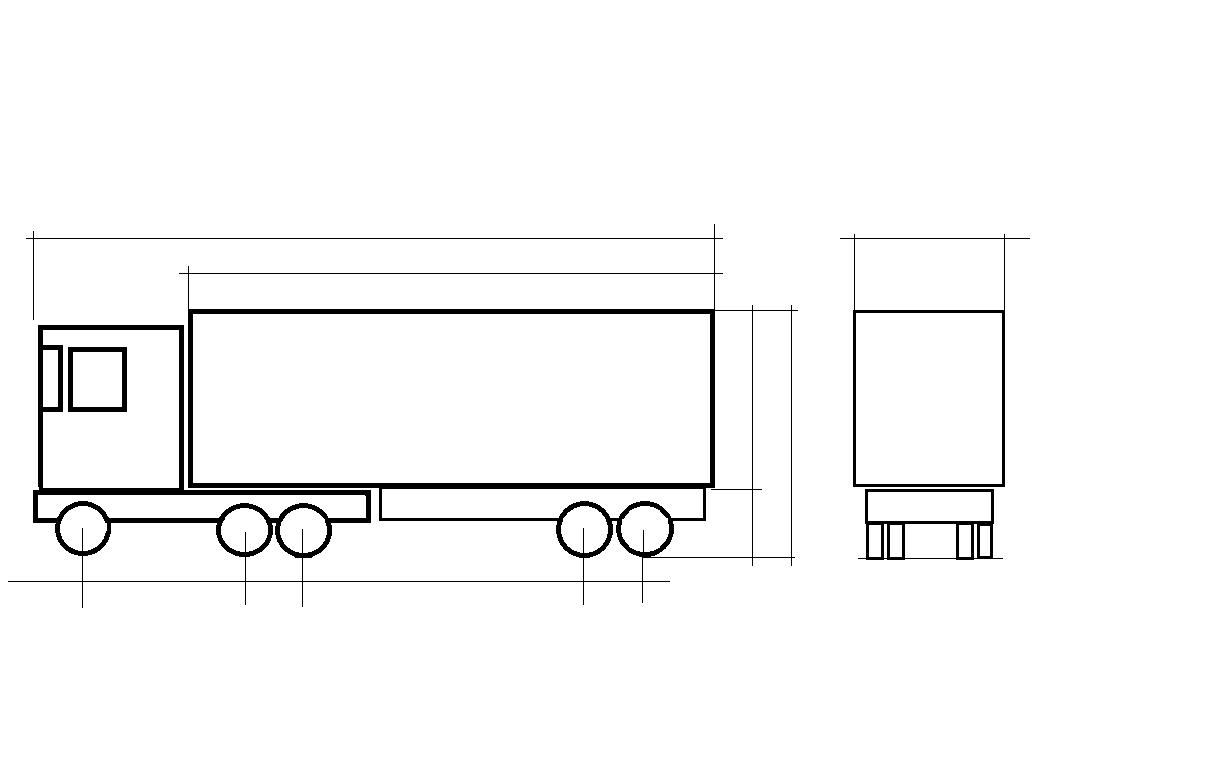 Должность и фамилия перевозчика, подавшего заявку	_____________________________________________                                                                                               М.П	да	да		нет		нетЛицевая сторона 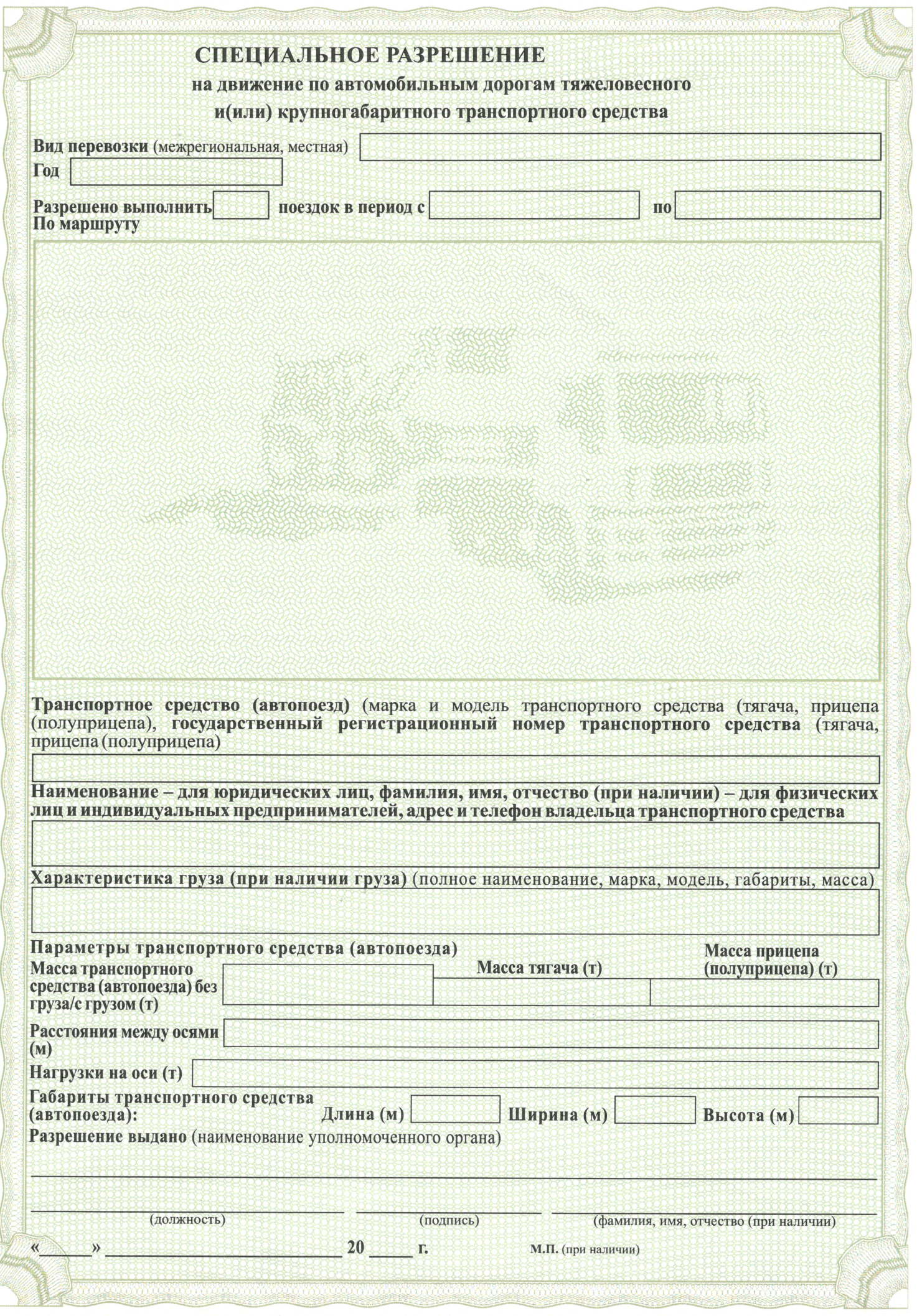 Оборотная сторона 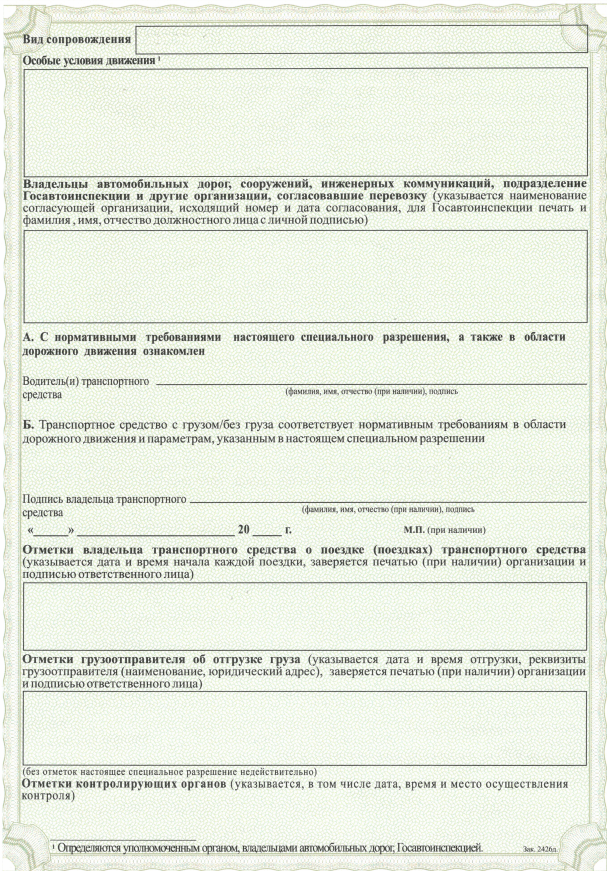 ОТКАЗв выдаче специального разрешения на движение по автомобильным дорогам транспортного средства, осуществляющего перевозу тяжеловесных и (или) крупногабаритных грузов по автомобильным дорогам общего пользования местного значения, расположенным в границах Каларского муниципального округа Забайкальского края	На Ваш запрос администрация  Каларского муниципального округа Забайкальского края сообщает, что выдать разрешение на автомобильные перевозки тяжеловесных грузов, крупногабаритных грузов по маршрутам, проходящим полностью или частично по дорогам общего пользования местного значения в границах Каларского муниципального округа Забайкальского края ______________________________________________________________________________________________________________________ (место проезда)не представляется возможным, поскольку ____________________________________________________________________________________________________(указывается причина)Глава Каларского муниципальногоОкруга Забайкальского края 						    С.А. КлимовичИсп. ФИО, должностьТел (30261) номерРеквизиты для оплаты государственной пошлины за Выдачу специального разрешенияАдминистрация Каларского муниципального округа Забайкальского краяИНН 7506000311            КПП 750601001            ОГРН 1027500562781УФК по Забайкальскому краю (Отдел № 9, Администрация Каларского муниципального округа Забайкальского края, л/с 04913Q34750)БАНК   ОТДЕЛЕНИЕ ЧИТА БАНКА РОССИИ//УФК по Забайкальскому краюР/сч 03100643000000019100 К/сч 40102810945370000063 БИК 017601329 ОКТМО 76515000КБК 90110807179010000110 (для уплаты гос.пошлины) - 1600 руб. Реквизиты для поступления сумм в возмещение вреда, причиняемого автомобильным дорогам транспортными средствами, осуществляющими перевозки тяжеловесных грузовАдминистрация Каларского муниципального округа Забайкальского краяИНН 7506000311            КПП 750601001            ОГРН 1027500562781УФК по Забайкальскому краю (Отдел № 9, Администрация Каларского муниципального округа Забайкальского края, л/с 04913Q34750)БАНК   ОТДЕЛЕНИЕ ЧИТА БАНКА РОССИИ//УФК по Забайкальскому краюР/сч 03100643000000019100 К/сч 40102810945370000063 БИК 017601329 ОКТМО 76515000КБК 90111109034140000120 (для выдачи разрешения)ЗАКЛЮЧЕНИЕ НА ПРОЕКТ АДМИНИСТРАТИВНОГО РЕГЛАМЕНТА05 августа 2021 года1. Общие сведения:Наименование проекта административного регламента:Предоставление муниципальной услуги по выдаче специального разрешения на движение по автомобильным дорогам транспортного средства, осуществляющего перевозки тяжеловесных и (или) крупногабаритных грузов, в случае если маршрут, часть маршрута транспортного средства, осуществляющего перевозки тяжеловесных и (или) крупногабаритных грузов, проходят по автомобильным дорогам общего пользования местного значения, расположенным в границах Каларского муниципального округа Забайкальского краяРазработчик проекта административного регламента:Отдел жизнеобеспечения администрации Каларского муниципального округа Забайкальского края Дата начала и завершения проведения экспертизы:15 июля по 05 августа 2021 года.2. Соответствие структуры и содержания проекта административного регламента, в том числе стандарта предоставления услуги, требованиям, предъявляемым к ним Федеральным законом от 27 июля 2010 года № 210-ФЗ «Об организации предоставления государственных и муниципальных услуг» и принятыми в соответствии с ним нормативными правовыми актами:Структура и содержание проекта административного регламента соответствует требованиям Федерального закона «Об организации предоставления государственных и муниципальных услуг».3. Полнота описания в проекте регламента порядка и условий предоставления услуги, установленных федеральным законодательством:Порядок и условия предоставления муниципальной услуги описаны в проекте административного регламента в полном объеме в соответствии с федеральным законодательством.4. Обеспечение оптимизации порядка предоставления услуги, в том числе:- упорядочение административных процедур (действий);- устранение избыточных административных процедур (действий);- сокращение срока предоставления услуги, а также срока выполнения отдельных административных процедур (действий) в рамках предоставления услуги;- предоставление услуги в электронной форме.5. Выводы по результатам проведенной экспертизы:Замечания по проекту административного регламента отсутствуют.6. Рекомендации по дальнейшей работе с проектом административного регламента:Рекомендуется к принятию без замечаний.Управляющая делами								С.О.КлимоваПриложение № 1к Административному регламенту по предоставлению муниципальной услуги «Выдача специального разрешения на движение по автомобильным дорогам транспортного средства, осуществляющего перевозки тяжеловесных и (или) крупногабаритных грузов по маршрутам, проходящим полностью или частично по дорогам местного значения в границах Каларского муниципального округа Забайкальского края»Реквизиты заявителя(наименование, адрес (местонахождение)- для  юридических  лиц, Ф.И.О., адресместа жительства - для  индивидуальныхпредпринимателей и физических лиц)Главе Каларского муниципального округа Забайкальского краяС.А. КлимовичИсх. от _____________ № __________поступило в Администрацию Каларского муниципального округа дата _______________ № ___________Администрация Каларского муниципального округа Забайкальского краяПионерский пер., д.8, с.Чара, 674150тел.(30261) 22777, 22384, 22319факс (30261) 22777e-mail: pochta@kalar.e-zab.ruНаименование, адрес и телефон владельца транспортного средстваНаименование, адрес и телефон владельца транспортного средстваНаименование, адрес и телефон владельца транспортного средстваНаименование, адрес и телефон владельца транспортного средстваНаименование, адрес и телефон владельца транспортного средстваНаименование, адрес и телефон владельца транспортного средстваНаименование, адрес и телефон владельца транспортного средстваНаименование, адрес и телефон владельца транспортного средстваНаименование, адрес и телефон владельца транспортного средстваНаименование, адрес и телефон владельца транспортного средстваНаименование, адрес и телефон владельца транспортного средстваНаименование, адрес и телефон владельца транспортного средстваСведения о владельце транспортного средстваСведения о владельце транспортного средстваСведения о владельце транспортного средстваСведения о владельце транспортного средстваСведения о владельце транспортного средстваСведения о владельце транспортного средстваСведения о владельце транспортного средстваСведения о владельце транспортного средстваСведения о владельце транспортного средстваСведения о владельце транспортного средстваСведения о владельце транспортного средстваСведения о владельце транспортного средстваИННИННИННИННИННОГРН/ОГРНИПОГРН/ОГРНИПОГРН/ОГРНИПОГРН/ОГРНИПОГРН/ОГРНИПОГРН/ОГРНИПОГРН/ОГРНИПМаршрут движенияМаршрут движенияМаршрут движения(с указанием улицы)(с указанием улицы)(с указанием улицы)(с указанием улицы)(с указанием улицы)(с указанием улицы)(с указанием улицы)(с указанием улицы)(с указанием улицы)(с указанием улицы)(с указанием улицы)(с указанием улицы)Вид перевозкиВид перевозкиНа срокссссссспопопопоНа количество поездокНа количество поездокНа количество поездокНа количество поездокХарактеристика груза:Характеристика груза:Характеристика груза:Характеристика груза:(делимый / неделимый)(делимый / неделимый)(делимый / неделимый)(делимый / неделимый)(делимый / неделимый)(делимый / неделимый)(делимый / неделимый)(делимый / неделимый)Наименование груза:Наименование груза:Наименование груза:Наименование груза:Наименование груза:Наименование груза:Наименование груза:Габариты (м)Габариты (м)Габариты (м)Габариты (м)Масса (т)ДДШВМарка(и) и модель(и) тягача(ей): Марка(и) и модель(и) тягача(ей): Марка(и) и модель(и) тягача(ей): Марка(и) и модель(и) тягача(ей): Марка(и) и модель(и) тягача(ей): Марка(и) и модель(и) тягача(ей): Марка(и) и модель(и) тягача(ей): Марка(и) и модель(и) тягача(ей): Марка(и) и модель(и) тягача(ей): Марка(и) и модель(и) тягача(ей): Марка(и) и модель(и) тягача(ей): Марка(и) и модель(и) тягача(ей): Марка(и) и модель(и) тягача(ей): Марка(и) и модель(и) тягача(ей): Марка(и) и модель(и) тягача(ей): Марка(и) и модель(и) тягача(ей): Марка(и) и модель(и) тягача(ей): Марка(и) и модель(и) тягача(ей): Гос. Регистрационный знак:Гос. Регистрационный знак:Гос. Регистрационный знак:Гос. Регистрационный знак:Гос. Регистрационный знак:Гос. Регистрационный знак:Гос. Регистрационный знак:Гос. Регистрационный знак:Гос. Регистрационный знак:Гос. Регистрационный знак:Гос. Регистрационный знак:Гос. Регистрационный знак:Гос. Регистрационный знак:Гос. Регистрационный знак:Гос. Регистрационный знак:Марка(и) и модель(и) прицепа(ов):Марка(и) и модель(и) прицепа(ов):Марка(и) и модель(и) прицепа(ов):Марка(и) и модель(и) прицепа(ов):Марка(и) и модель(и) прицепа(ов):Марка(и) и модель(и) прицепа(ов):Марка(и) и модель(и) прицепа(ов):Марка(и) и модель(и) прицепа(ов):Марка(и) и модель(и) прицепа(ов):Марка(и) и модель(и) прицепа(ов):Марка(и) и модель(и) прицепа(ов):Марка(и) и модель(и) прицепа(ов):Марка(и) и модель(и) прицепа(ов):Марка(и) и модель(и) прицепа(ов):Марка(и) и модель(и) прицепа(ов):Марка(и) и модель(и) прицепа(ов):Марка(и) и модель(и) прицепа(ов):Марка(и) и модель(и) прицепа(ов):Гос. Регистрационный знак:Гос. Регистрационный знак:Гос. Регистрационный знак:Гос. Регистрационный знак:Гос. Регистрационный знак:Гос. Регистрационный знак:Гос. Регистрационный знак:Гос. Регистрационный знак:Гос. Регистрационный знак:Гос. Регистрационный знак:Гос. Регистрационный знак:Гос. Регистрационный знак:Гос. Регистрационный знак:Гос. Регистрационный знак:Гос. Регистрационный знак:Параметры транспортного средства (автопоезда):Параметры транспортного средства (автопоезда):Параметры транспортного средства (автопоезда):Параметры транспортного средства (автопоезда):Параметры транспортного средства (автопоезда):Параметры транспортного средства (автопоезда):Параметры транспортного средства (автопоезда):Параметры транспортного средства (автопоезда):Параметры транспортного средства (автопоезда):Параметры транспортного средства (автопоезда):Параметры транспортного средства (автопоезда):Параметры транспортного средства (автопоезда):Параметры транспортного средства (автопоезда):Параметры транспортного средства (автопоезда):Параметры транспортного средства (автопоезда):Параметры транспортного средства (автопоезда):Параметры транспортного средства (автопоезда):Параметры транспортного средства (автопоезда):Параметры транспортного средства (автопоезда):Параметры транспортного средства (автопоезда):Параметры транспортного средства (автопоезда):Параметры транспортного средства (автопоезда):Параметры транспортного средства (автопоезда):Параметры транспортного средства (автопоезда):Параметры транспортного средства (автопоезда):Параметры транспортного средства (автопоезда):Параметры транспортного средства (автопоезда):Параметры транспортного средства (автопоезда):Параметры транспортного средства (автопоезда):Параметры транспортного средства (автопоезда):Параметры транспортного средства (автопоезда):Параметры транспортного средства (автопоезда):Параметры транспортного средства (автопоезда):Масса транспортного средства (автопоезда) без груза / с грузом (т)Масса транспортного средства (автопоезда) без груза / с грузом (т)Масса транспортного средства (автопоезда) без груза / с грузом (т)Масса транспортного средства (автопоезда) без груза / с грузом (т)Масса транспортного средства (автопоезда) без груза / с грузом (т)Масса транспортного средства (автопоезда) без груза / с грузом (т)Масса транспортного средства (автопоезда) без груза / с грузом (т)Масса тягача (т)Масса тягача (т)Масса тягача (т)Масса тягача (т)Масса тягача (т)Масса тягача (т)Масса тягача (т)Масса тягача (т)Масса тягача (т)Масса тягача (т)Масса прицепа (полуприцепа) (т)Масса прицепа (полуприцепа) (т)Масса прицепа (полуприцепа) (т)Масса прицепа (полуприцепа) (т)Масса прицепа (полуприцепа) (т)Масса прицепа (полуприцепа) (т)Масса прицепа (полуприцепа) (т)Масса прицепа (полуприцепа) (т)Масса прицепа (полуприцепа) (т)Масса транспортного средства (автопоезда) без груза / с грузом (т)Масса транспортного средства (автопоезда) без груза / с грузом (т)Масса транспортного средства (автопоезда) без груза / с грузом (т)Масса транспортного средства (автопоезда) без груза / с грузом (т)Масса транспортного средства (автопоезда) без груза / с грузом (т)Масса транспортного средства (автопоезда) без груза / с грузом (т)Масса транспортного средства (автопоезда) без груза / с грузом (т)Расстояние между осямиРасстояние между осями12234556678 Нагрузка на оси (т)Габариты транспортного средства (автопоезда):Габариты транспортного средства (автопоезда):Габариты транспортного средства (автопоезда):Габариты транспортного средства (автопоезда):Габариты транспортного средства (автопоезда):Габариты транспортного средства (автопоезда):Габариты транспортного средства (автопоезда):Габариты транспортного средства (автопоезда):Габариты транспортного средства (автопоезда):Габариты транспортного средства (автопоезда):Габариты транспортного средства (автопоезда):Габариты транспортного средства (автопоезда):Габариты транспортного средства (автопоезда):Габариты транспортного средства (автопоезда):Габариты транспортного средства (автопоезда):Габариты транспортного средства (автопоезда):Габариты транспортного средства (автопоезда):Габариты транспортного средства (автопоезда):Габариты транспортного средства (автопоезда):Габариты транспортного средства (автопоезда):Габариты транспортного средства (автопоезда):Габариты транспортного средства (автопоезда):Габариты транспортного средства (автопоезда):Габариты транспортного средства (автопоезда):Габариты транспортного средства (автопоезда):Габариты транспортного средства (автопоезда):Габариты транспортного средства (автопоезда):Габариты транспортного средства (автопоезда):Габариты транспортного средства (автопоезда):Габариты транспортного средства (автопоезда):Габариты транспортного средства (автопоезда):Габариты транспортного средства (автопоезда):Габариты транспортного средства (автопоезда):
Длина (м)
Длина (м)
Длина (м)
Длина (м)Ширина (м)Ширина (м)Ширина (м)Ширина (м)Ширина (м)Ширина (м)Ширина (м)Ширина (м)Ширина (м)Ширина (м)Высота (м)Высота (м)Высота (м)Высота (м)Высота (м)Высота (м)Высота (м)Высота (м)Высота (м)Минимальный радиус поворота с грузом (м)Минимальный радиус поворота с грузом (м)Минимальный радиус поворота с грузом (м)Минимальный радиус поворота с грузом (м)Минимальный радиус поворота с грузом (м)Минимальный радиус поворота с грузом (м)Минимальный радиус поворота с грузом (м)Минимальный радиус поворота с грузом (м)Минимальный радиус поворота с грузом (м)Минимальный радиус поворота с грузом (м)Необходимость автомобиля сопровождение (прикрытия)Необходимость автомобиля сопровождение (прикрытия)Необходимость автомобиля сопровождение (прикрытия)Необходимость автомобиля сопровождение (прикрытия)Необходимость автомобиля сопровождение (прикрытия)Необходимость автомобиля сопровождение (прикрытия)Необходимость автомобиля сопровождение (прикрытия)Необходимость автомобиля сопровождение (прикрытия)Необходимость автомобиля сопровождение (прикрытия)Необходимость автомобиля сопровождение (прикрытия)Предполагаемая максимальная скорость движения транспортного средства (автопоезда) (км/час)Предполагаемая максимальная скорость движения транспортного средства (автопоезда) (км/час)Предполагаемая максимальная скорость движения транспортного средства (автопоезда) (км/час)Предполагаемая максимальная скорость движения транспортного средства (автопоезда) (км/час)Предполагаемая максимальная скорость движения транспортного средства (автопоезда) (км/час)Предполагаемая максимальная скорость движения транспортного средства (автопоезда) (км/час)Предполагаемая максимальная скорость движения транспортного средства (автопоезда) (км/час)Предполагаемая максимальная скорость движения транспортного средства (автопоезда) (км/час)Предполагаемая максимальная скорость движения транспортного средства (автопоезда) (км/час)Предполагаемая максимальная скорость движения транспортного средства (автопоезда) (км/час)Предполагаемая максимальная скорость движения транспортного средства (автопоезда) (км/час)Предполагаемая максимальная скорость движения транспортного средства (автопоезда) (км/час)Предполагаемая максимальная скорость движения транспортного средства (автопоезда) (км/час)Предполагаемая максимальная скорость движения транспортного средства (автопоезда) (км/час)Предполагаемая максимальная скорость движения транспортного средства (автопоезда) (км/час)Предполагаемая максимальная скорость движения транспортного средства (автопоезда) (км/час)Предполагаемая максимальная скорость движения транспортного средства (автопоезда) (км/час)Предполагаемая максимальная скорость движения транспортного средства (автопоезда) (км/час)Предполагаемая максимальная скорость движения транспортного средства (автопоезда) (км/час)Предполагаемая максимальная скорость движения транспортного средства (автопоезда) (км/час)Предполагаемая максимальная скорость движения транспортного средства (автопоезда) (км/час)Предполагаемая максимальная скорость движения транспортного средства (автопоезда) (км/час)Предполагаемая максимальная скорость движения транспортного средства (автопоезда) (км/час)Предполагаемая максимальная скорость движения транспортного средства (автопоезда) (км/час)Предполагаемая максимальная скорость движения транспортного средства (автопоезда) (км/час)Предполагаемая максимальная скорость движения транспортного средства (автопоезда) (км/час)Банковские реквизиты:Банковские реквизиты:Банковские реквизиты:Банковские реквизиты:Банковские реквизиты:Банковские реквизиты:Банковские реквизиты:Банковские реквизиты:Банковские реквизиты:Банковские реквизиты:Банковские реквизиты:Банковские реквизиты:Банковские реквизиты:Банковские реквизиты:Банковские реквизиты:Банковские реквизиты:Банковские реквизиты:Банковские реквизиты:Банковские реквизиты:Банковские реквизиты:Банковские реквизиты:Банковские реквизиты:Банковские реквизиты:Банковские реквизиты:Банковские реквизиты:Банковские реквизиты:Банковские реквизиты:Банковские реквизиты:Банковские реквизиты:Банковские реквизиты:Банковские реквизиты:Банковские реквизиты:Банковские реквизиты:(должность)(должность)(должность)(должность)(должность)(должность)(должность)(должность)(должность)(подпись)(подпись)(подпись)(подпись)(подпись)(подпись)(подпись)(подпись)(подпись)(подпись)(подпись)(подпись)(ФИО)(ФИО)(ФИО)(ФИО)(ФИО)(ФИО)(ФИО)(ФИО)(ФИО)(ФИО)(ФИО)(ФИО)М.П.М.П.М.П.М.П.М.П.М.П.М.П.М.П.М.П.М.П.М.П.М.П.Приложение № 2к Административному регламенту по предоставлению муниципальной услуги «Выдача специального разрешения на движение по автомобильным дорогам транспортного средства, осуществляющего перевозки тяжеловесных и (или) крупногабаритных грузов по маршрутам, проходящим полностью или частично по дорогам местного значения в границах Каларского муниципального округа Забайкальского края»Приложение № 3к Административному регламенту по предоставлению муниципальной услуги «Выдача специального разрешения на движение по автомобильным дорогам транспортного средства, осуществляющего перевозки тяжеловесных и (или) крупногабаритных грузов по маршрутам, проходящим полностью или частично по дорогам местного значения в границах Каларского муниципального округа Забайкальского края»Приложение № 4к Административному регламенту по предоставлению муниципальной услуги «Выдача специального разрешения на движение по автомобильным дорогам транспортного средства, осуществляющего перевозки тяжеловесных и (или) крупногабаритных грузов по маршрутам, проходящим полностью или частично по дорогам местного значения в границах Каларского муниципального округа Забайкальского края»Приложение № 5к Административному регламенту по предоставлению муниципальной услуги «Выдача специального разрешения на движение по автомобильным дорогам транспортного средства, осуществляющего перевозки тяжеловесных и (или) крупногабаритных грузов по маршрутам, проходящим полностью или частично по дорогам местного значения в границах Каларского муниципального округа Забайкальского края»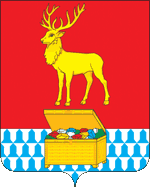 АдминистрацияКаларскогомуниципального округаЗабайкальского краяПионерский пер., д.8, с.Чара, 674150тел.(30261) 22777, 22384, 22319факс (30261) 22777e-mail: pochta@kalar.e-zab.ru___ ____________ 202__ года № _______на № __________ от ________Руководителю____________________________наименование юридического, физического лица_________________________________Ф.И.О.__________________________________________________________________адресПриложение № 6к Административному регламенту по предоставлению муниципальной услуги «Выдача специального разрешения на движение по автомобильным дорогам транспортного средства, осуществляющего перевозки тяжеловесных и (или) крупногабаритных грузов по маршрутам, проходящим полностью или частично по дорогам местного значения в границах Каларского муниципального округа Забайкальского края»